DECLARAÇÃO FUNCIONALDeclaro para os devidos fins de direito (inscrição no curso Marco Legal da Primeira Infância e suas implicações jurídicas) e a quem possa interessar (Conselho Nacional de Justiça), que eu, nome, cpf e profissão, portador da matrícula/número da ordem xxxxx, pertenço ao quadro de pessoal do(a) órgão/instituição xxxxxx  .Declaro que as informações acima prestadas são verdadeiras e estou ciente de que, em caso de falsidade, o Conselho Nacional de Justiça poderá tomar as providências cíveis, administrativas e penais pertinentes.Local, dia/mês/ano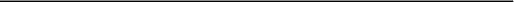 Assinatura 